周文岭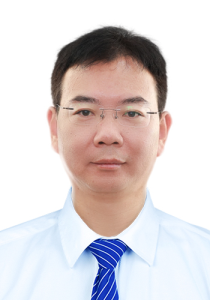 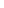 一、个人简介周文岭，男，1974年5月生，文学博士，副教授，硕士生导师。主要从事英语语言学及汉语国际教育研究和教学工作；发表学术论文十余篇，出版学术专著《中国EFL学习者隐喻产出能力及其发展障碍研究》（大连理工大学出版社）、编著《挑战英语口语》（南京大学出版社）及教材《英语习语实用教程》（清华大学出版社）各一部；近五年主持高校哲学社会科学基金课题一项、江苏省社科应用研究精品工程外语类课题一项、连云港市哲学社会科学基金课题一项，参与国家社科基金项目一项，参与教育部规划课题一项，参与市厅级社科课题多项；获校级优秀教学成果二等奖一项，市级优秀社科成果三等奖多项；多次获得市级及校级“优秀教师”、“三育人先进个人”及“优秀共产党员”等称号。联系电话：18061379673E-Mail:zwl1974@126.com通讯地址：江苏省连云港市苍梧路59号江苏海洋大学外国语学院二、研究方向汉语国际教育、英语语用学、第二语言习得三、教育经历1993.09-1997.06，淮海工学院，英语语言文学专业，本科；2001.09-2004.06，东南大学，外国语言学及应用语言学专业，硕士；2014.09-2019.06，上海外国语大学，英语语言文学专业，博士。四、工作经历1997.07-2019.06，淮海工学院，外国语学院，副教授；2019.07至今，江苏海洋大学，外国语学院，副教授。五、社会兼职连云港市台湾研究中心研究员（2019）江苏省外国语言学会理事（2017）；中国语用学学会会员（2010）。六、代表性科研项目1. 江苏省社科应用研究精品工程外语类课题《高校英语教师隐喻素质发展研究》（22SWB-34）2. 连云港市哲学社会科学基金项目《欧美文学作品中的中国形象研究》（23LKT054）3. 江苏省高校哲学社会科学研究基金项目《社会语言学视角的英语隐喻能力发展研究》（2018SJA1691）4. 江苏省高校哲学社会科学研究基金项目《语用与认知视角下的高校英语专业教学》(2012SJB740003)。七、代表性科研成果周文岭．中国EFL学习者隐喻产出能力及其发展障碍研究[Ｍ]．大连理工大学出版社，2021年．周文岭．挑战英语口语[Ｍ]．南京大学出版社，2009年．周文岭．英语习语实用教程[Ｍ]．清华大学出版社，2016年．周文岭．概念隐喻在英语隐喻型谚语中的投射机理[J]．江苏海洋大学学报，2021(02)．周文岭．中国英语的语言顺应理据[J]．淮海工学院学报，2016(04)．周文岭．非规约类以词代句结构的语用分析[J]．重庆理工大学学报，2010(01)．周文岭．语码转换型会话含义分析[J]．西北农林科技大学学报，2008(05)．周文岭．英汉对应依赖心理与语言对译失误[J]．长春大学学报，2007(07)．周文岭．二语习得中的年龄因素[J]．东南大学学报，2002(06)．